	Le centre équestre des Mauriers à Plaintel et l’association CLAP organisent en partenariat avec la Ligue de Bretagne du Sport le Championnat Régional d’Equitation Sport Adapté qui se déroulera le :JEUDI 12 MARS 2020Centre Equestre des Mauriers à PLAINTEL (22)de 9h30 à 17hOrganisation : Cette rencontre est une compétition ouverte aux personnes (enfants ou adultes) en situation de handicap mental et/ou psychique licenciés à la FFSA pour la saison 2019/2020.Pour participer à cette journée, il faut : Avoir une licence compétition FFSA pour la saison 2019/2020Avoir été classifié, et que cette classification soit enregistrée sur la base licence FFSANe pas présenter de contre-indication médicale à la pratique de la discipline en compétition.Le rendez vous est fixé au Centre Equestre des Mauriers à 9h30, un fléchage sera mis en place.Adresse du Centre Equestre des Mauriers :Centre Equestre des Mauriers « Saint Quihouët »Saint Quihouët22940 PLAINTELProgramme prévisionnel : 9h30-10h00 		Accueil des cavaliers et reconnaissances des parcours10h00-12h30	Epreuves (Equifun, Dressage, CSO)12h30-12h45	Remise des récompenses épreuves de la matinée12h45-13h45	Pause déjeuner14h – 16h30		Epreuves (Equifun, Dressage, CSO)16h30-17h		Remise des récompenses épreuves après-midi et GouterInscription : Cout de l’inscription : 12€ par cavalier ou 20€ avec repas compris (pour les personnes qui ont un régime prévenir assez tôt ), possibilité de prendre un repas  chaud au self, ouvert à tous pour 8€.Vous trouverez ci-joint la fiche d’inscription à nous retourner pour le  27 février 2020 au plus tard (délai en rigueur), dûement complétée  au format informatique (pour faciliter le traitement des engagements)  aux adresses suivantes :c.equestre@epsms-lesmauriers.fr  et sportadapte35@gmail.com 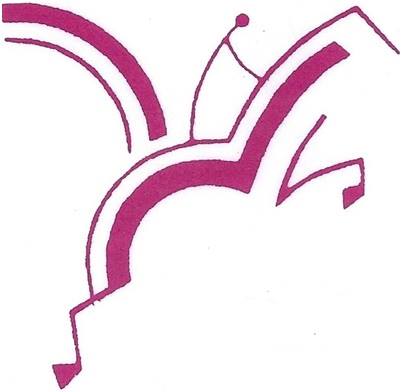 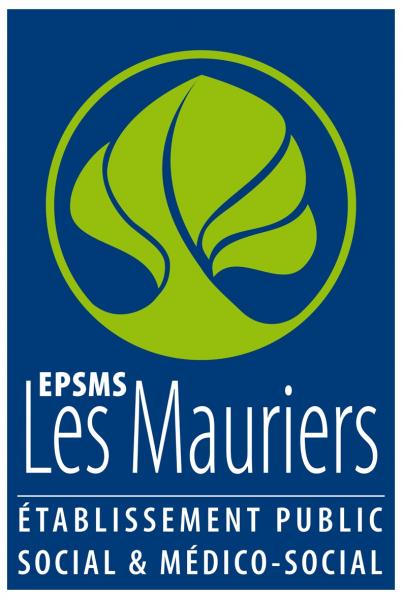 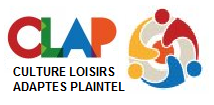 Championnats Régionaux et Championnats de France :Le Championnat de France d’Equitation Sport Adapté aura lieu du  13 au 15 Mai à la Courneuve (93). Pour y participer les cavaliers doivent participer au minimum au championnat de Bretagne.Règlement FFSA 2017 - 2021 : Application de la nouvelle classification FFSA ainsi que du nouveau règlement (Merci de consulter le règlement en amont de la compétition afin de préparer au mieux vos cavaliers à la compétition)En équitation, les hommes et les femmes concourent dans la même catégorie.- Dans chaque classe (AB, BC et CD) : une épreuve DRESSAGE et CSO niveau 1, 2 ou 3 et une épreuve EQUIFUN niveau 1 ou 2Le CROSS, l’ATTELAGE et le PONY GAMES ne seront pas proposés. En cas de souhait d’inscription sur ces épreuves au championnat de France, une dérogation pourra être demandée.NB : afin de s’entraîner, les épreuves sont décrites dans le règlement Equitation FFSA ci-joint également téléchargeable sur le lien suivant : http://www.ffsa.asso.fr/Pages/InCadres/GestClient/PDF/Reglements/2017-2021/Reglements_Sportifs_Equitation_2017-2021.pdf - Tenue sportive indispensable et 2 épreuves maximum par cavalierEn fonction du nombre de participants, séniors et vétérans pourront être regroupés dans la même catégorie.Plan d’accès au siteEN VENANT DE RENNES-SAINT BRIEUC-GUINGAMPPrendre D700 direction Loudéac-Plaintel-Saint Julien	Sortir à Sortie D790 direction Quintin-Rond Point de Malakoff	Au rond point, faire le tour et sortir 4e sortie direction EPSMS Les Mauriers	Au niveau de l’Atelier du Fusil, prendre à droite, direction Le Grand Plessis	Au niveau de la structure en pierre en forme de croix, tourner à droite	Faire 100m et tourner à droite au niveau du parking près de la carrièreEN VENANT DE LOUDEAC-LORIENT-VANNES	Prendre D700 direction Plaintel-Saint Julien-Saint Brieuc	Sortir à Sortie D790B direction EPSMS Les Mauriers	Au niveau de l’échangeur, prenez à gauche direction EPSMS Les Mauriers Au niveau de la structure en pierre en forme de croix, tourner à droite	Faire 100m et tourner à droite au niveau du parking près de la carrièreContactsInscriptions et renseignementsContacts sur place :Morgane MINGAMCentre Equestre Saint Quihouët02.96.32.17.70Michel OLLIVIERCentre Equestre Saint Quihouët06.33.07.49.51Nicolas DORECulture Loisirs Adaptés Plaintel02.96.32.19.41Référente régionale Equitation Sport Adapté :Maëlle MONNIER 06.87.02.74.22 / sportadapte35@gmail.com Championnat Régional d’Equitation SPORT ADAPTE Jeudi 12 Mars 2020 à Plaintel (22)A renvoyer accompagnée du règlement pour le jeudi 27 février au :c.equestre@epsms-lesmauriers.fr  et sportadapte35@gmail.comAssociation ou Etablissement :       	Responsable de l'inscription :      Adresse établissement :       Tel :       	Mail :       @     Merci d'indiquer les personnes participant à cette journée et d’indiquer les épreuves souhaitées :Règlement:       licenciés FFSA			 	X   	12€ 		 	=     	     	 €      licenciés FFSA + repas		 	X    	20€			=	     	€									TOTAL	=	     	€TABLEAU DES CATEGORIES D’AGETABLEAU DES CATEGORIES D’AGETABLEAU DES CATEGORIES D’AGEJEUNES- 18 ansSENIOR18 ans à 40 ansVETERAN40 ans et +NE EN 2002 ET APRESENTRE 1980 ET 2001NE EN 1979 ET AVANTTABLEAU DES MODALITES D’ENGAGEMENTS DANS LES EPREUVES / SECURITE / COHERENCETABLEAU DES MODALITES D’ENGAGEMENTS DANS LES EPREUVES / SECURITE / COHERENCEEngagement en Dressage niveau 3Pas d’inscription en CSO possibleEngagement en CSO niveau 1 	Dressage niveau 1Engagement en Dressage niveau 1 	Possibilité CSO niveau 1 ou 2Engagement en Dressage niveau 1 ou 2Equifun niveau 1 Engagement en Dressage niveau 3Equifun niveau 2N° licence annuelleNomPrénomSexe (H/F)Date de naissanceCLASSE (AB, BC ou CD) DRESSAGEEQUIFUNCSOTaillePoidsN° licence annuelleNomPrénomSexe (H/F)Date de naissanceCLASSE (AB, BC ou CD) Niveau 1-2ou 3Niveau 1 ou 2Niveau 1-2ou 3TaillePoids